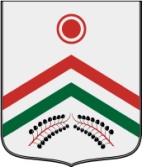 АДМИНИСТРАЦИЯ МУНИЦИПАЛЬНОГО ОБРАЗОВАНИЯ «КАРАМАС-ПЕЛЬГИНСКОЕ»КИЯСОВСКОГО РАЙОНА УДМУРТСКОЙ РЕСПУБЛИКИПОСТАНОВЛЕНИЕ06 марта 2020 года                                                                                                               № 7д. Карамас-ПельгаО противопаводковых мероприятияхВ целях реализации мероприятий по защите населения на территории муниципального образования «Карамас-Пельгинское» от чрезвычайных ситуаций, безаварийного пропуска паводковых вод, сокращения материальных и финансовых потерь в период весеннего паводка 2020 года, во исполнение постановления главы администрации МО «Киясовский район» от 10  февраля 2020 года №43 «О противопаводковых мероприятиях», в соответствии со ст.34 Устава муниципального образования «Карамас-Пельгинское», ПОСТАНОВЛЯЮ: Рекомендовать руководителям организаций, гражданам , имеющим на балансе пруды, назначить ответственных за обеспечение сохранности прудов и безаварийного пропуска паводковых вод на территории муниципального образования "Карамас-Пельгинское".- с 11 марта 2020 года организовать сброс уровня воды прудов  до минимально допустимого уровня с поддержанием его до пропуска весеннего паводка; 2.Утвердить состав комиссии по организации безаварийного  пропуска весеннего паводка. (приложение №1).3. Утвердить план по подготовке к проведению противопаводковых мероприятий на территории муниципального образования "Карамас-Пельгинское" (Приложение 2).4. Утвердить ответственных за ГТС на период паводка (Приложение 3).5. Утвердить состав сил и средств для ликвидации возможных чрезвычайных ситуаций в период весеннего половодья (Приложение №4).6. Утвердить состав аварийной бригады на период паводка 2020 года (Приложение №5).7. Рекомендовать  директору Первомайского МУПП «Комун-сервис» Камашеву А.Ю.- обеспечить защиту источников водоснабжения и поддержание качества питьевой воды на подведомственных объектах.8. Организовать круглосуточное дежурство на время устойчивых оттепелей и паводка.9. Заключить договор с Киясовским центром занятости на направление безработных граждан на подготовку кюветов и водотоков в населенных пунктах.10.  Во избежание подтопления подвальных, полуподвальных помещений, погребов, подполий рекомендовать населению, руководителям организаций, провести расчистку от снега по периметру зданий с подготовкой кювет.11. Признать утратившим силу постановление администрации муниципального образования "Карамас-Пельгинское" от 06.03.2019 №7  «О противопаводковых мероприятиях»12. Опубликовать настоящее постановление в Вестнике правовых актов органов местного самоуправления муниципального образования «Карамас-Пельгинское» и разместить его на официальном сайте органов местного самоуправления МО «Киясовский район».13. Контроль за исполнением настоящего постановления оставляю за собой.Глава муниципального образования «Карамас-Пельгинское»                                                                                Г.Р.БигбашевПриложение №1Утверждено постановлением администрации МО «Карамас-Пельгинское» от 06  марта 2020 г №7   СОСТАВ противопаводковой комиссии муниципального образования "Карамас-Пельгинское" Приложение №2Утверждено постановлением администрации МО «Карамас-Пельгинское» от 06 марта 2020 г №7  ПЛАНпротивопаводковых мероприятий на период пропускавесенних паводковых вод в 2020 годуПриложение №3Утверждено постановлением администрации МО «Карамас-Пельгинское» от 06 марта 2020 г №7  СПИСОКответственных лиц за обеспечение сохранности прудов и безаварийного пропускапаводковых вод на территории муниципального образования "Карамас-ПельгинскоеПруд «Центральный» - Кожевников А.А. (по согласованию), житель д. Карамас-Пельга; Пруд «Байсарский» - Хайбуллин Р.З.(по согласованию), житель д.  Байсары;Пруд «Васин» -  Бронников В.В., глава КФХ;Пруд «Башайка» - Кибаков Г.В.(по согласованию), житель д. Карамас-Пельга;Пруд «Туганайка» - Краснов В.Ю (по согласованию), житель д. Карамас-Пельга.Пруд  «Мазитовский» -  Мазитов И.А. (по согласованию), житель д. Карамас-ПельгаПриложение №4Утверждено постановлением администрации МО «Карамас-Пельгинское» от 06 марта 2020 г №7  Состав Сил и средств для ликвидации возможных чрезвычайных ситуаций в период весеннего половодья.Приложение №5Утверждено постановлением администрации МО «Карамас-Пельгинское» от 06 марта 2020 г №7  Состав аварийной бригады на период паводка 2020 года№ Фамилия И.О.ДолжностьТелефонБигбашев Г.Р.Глава муниципального образования "Карамас-Пельгинское", председатель комиссии89127488388Яковлева Е.В.Специалист администрации МО «Карамас-Пельгинское», секретарь комиссии89124626975Долгов Ю.Н.Механик Карамас-Пельгинского участка ООО «Русская нива»89286290427Кожевников А.А.Уборщик территории администрации МО «Карамас-Пельгинское» 89512184922Габитова Т.Ю.Директор МКОУ «Карамас-Пельгинская СОШ89501706332Смирнов Н.И.Директор Карамас-Пельгинского СДК898299177718Андриянов В.А. Староста д. Карамас-Пельга89225057049Щекина Л.А.Староста д. Унур-Киясово89068191533Шакиров Ф.М.Староста д. Байсары89658408838№ п\пНаименование мероприятияСрок исполненияОтветственный за исполнение1.Сработка прудов до минимально допустимого уровняс 11.03.2020Балансодержатели2.Наблюдение за уровнем воды в прудахВ период массового таяния снегаОтветственные 3.Круглосуточное дежурство  специалистами Карамас-Пельгинского отделения агрокомплекса «Киясовский» и администрации МО «Карамас-Пельгинское»В период массового таяния снегаЯковлева Е.В. специалист- эксперт администрации МО «Карамас-Пельгинское»4.Определить состав сил и средств, привлекаемых к противопаводковым мероприятиям.До 11.03.Долгов Ю.Н. (по согласованию., механик отделения АК «Киясовский»5.Проведение подготовительной работы с членами аварийно-спасательной группы.До 25.03. инженер АК «Киясовский»6.Подготовка водотоков и кювет в населенных пунктах.До 25.03.Бигбашев Г.Р.7.Очистка от снега гребней плотины и подъездных путей к прудам. Освобождение от наледи входного и выходного оголовка и водопроводящей части водосброса. Околка льда перед входным оголовком водосброса. 25.03Балансодержатели, по бесхозяйным прудам- администрация МО «Карамас-Пельгинское»№Наименование подразделения (формирования)Место дислокацииЧел.Наименование и количество основных видов техникиВремя гот. (час)Тел. дежурного (диспетчера)2Дорожная службас. Киясово5щебень, пиломатериалы1 час3-27-813Администрация МО «Карамас-Пельгинское»д. Карамас-Пельга2Пожарный автомобиль5мин895855296204Дежурная команда д. Карамас-Пельга5Трактор ДТ-75,Трактор МТЗ-82, 2 ед.Круглосуточное дежурство89585529620№ п/пМарка автотранспорта (трактора, груз. автомобили, спецтехника)Ф.И.О.Домашний адрес, телефонМТЗ 82 (по согласованию)Егоров В.П.Д. Карамас-Пельга ул. 50 лет Октября89048372524ДТ 75  (по согласованию)Андриянов Н.А.Д. Карамас-Пельга ул. Гагарина 20-289124626346МТЗ 82 (по согласованию)Попов В.В.Д. Унур-Киясово ул. Комсомольская 289090672058Пожарный автомобиль ЗИЛ-131 АЦ-40Кожевников А.А.Ул. Юбилейная 1а89512184922Бензогенератор ELITEK 5,5 к5ВтКожевников А.А.Ул.  Гагарина 17в89512184922